HOTELS – Lake Forest/Mettawa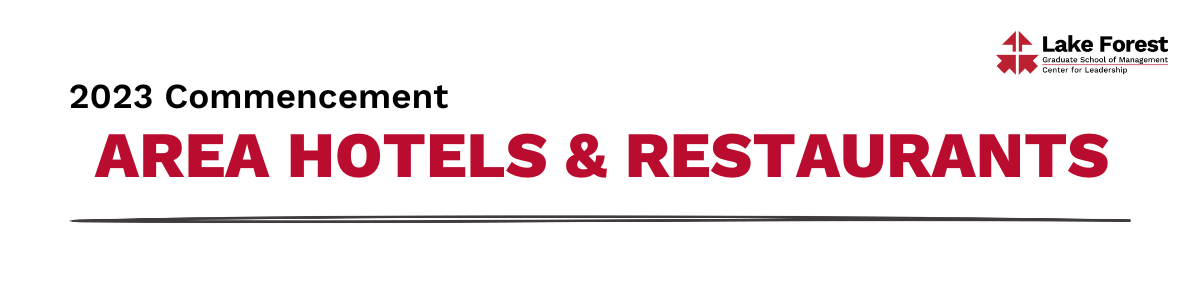 Deer Path Inn255 E. Illinois Road Lake Forest, IL 60045 847.234.2280The Forester - A Hyatt Place Hotel200 North Field DriveLake Forest, IL 60045847-582-6400Residence Inn Marriott Lake Forest Mettawa26325 N Riverwoods Blvd Mettawa, IL 60045847-615-2701Hilton Garden Inn Lake Forest Mettawa26225 N Riverwoods Blvd Mettawa, IL 60045847-735-8639RESTAURANTS – Lake BluffInovasiAmerican Bistro & Bar28 E Center DriveLake Bluff, IL 60044847-295-1000Maevery Public HouseUpscale American food20 E Scranton AvenueLake Bluff, IL 847-604-3952Silo RestaurantCasual American/Pizza625 Rockland RoadLake Bluff, IL 60044https://silopizza.com/RESTAURANTS – Lake ForestAuthenticoContemporary Mexican770 N. Western Ave.Lake Forest, IL 60045847-295-3500The English Room at Deer Path InnUpscale Contemporary American255 East Illinois RdLake Forest, IL 60045847.234.2280Francesca’s IntimoItalian – Pasta, Pizza & Wine295 E Illinois RdLake Forest, IL 60045847.735.9235Le ColonialUpscale Vietnamese655 Forest AvenueLake Forest, IL 60045847-474-1500Oaken Bistro + Bar @The Forester HotelBistro – burgers & salads200 North Field DriveLake Forest, IL 60045847-582-6410Sophia SteakSteakhouse181 E. Laurel Ave.Lake Forest, IL 60045847-920-7002Sushi Kushi ToyoJapanese825 Waukegan RoadLake Forest, IL 60045847-234-9950